ХАНТЫ-МАНСИЙСКИЙ АВТОНОМНЫЙ ОКРУГ- ЮГРАТЮМЕНСКАЯ ОБЛАСТЬХАНТЫ-МАНСИЙСКИЙ РАЙОНСЕЛЬСКОЕ ПОСЕЛЕНИЕ ЛУГОВСКОЙСОВЕТ ДЕПУТАТОВРЕШЕНИЕ12.04.2021                                                                                                                   № 236п. ЛуговскойВ целях создания условий для развития территории сельского поселения, эффективного землепользования и застройки, обеспечения прав и законных интересов физических и юридических лиц, в соответствии со статьей 46 Градостроительного кодекса Российской Федерации, Федеральным законом от 06.10.2003 № 131-ФЗ «Об общих принципах организации местного самоуправления в Российской Федерации», Уставом сельского поселения Луговской, Совет депутатов сельского поселения ЛуговскойРЕШИЛ:Внести в приложение к решению Совета депутатов сельского поселения Луговской от 30.01.2018 №43 «Об утверждении проекта планировки и межевания территории в д. Белогорье» (с изменениям от 17.09.2020 № 201) следующие изменения:Таблицу 3 пункта 2.1. раздела II дополнить строкой следующего содержания: «                                                                                  »; Таблицу 4 «Ведомость координат границ образуемых земельных участков» раздела III проекта межевания дополнить строками следующего содержания:«	».1.3. Приложение 3 к проекту планировки и межевания территории в д. Белогорье изложить в редакции, согласно приложению к настоящему решению.Опубликовать настоящее решение в официальном информационном бюллетене «Луговской вестник» и разместить на официальном сайте администрации сельского поселения Луговской www.lgv-adm.ru в разделе «Документы» подразделе «Решения совета».3. Настоящее решение вступает в силу после его официального опубликования (обнародования).12 апреля 2021 года	Приложениек решению Совета депутатов сельского поселения Луговскойот 12.04.2021 года № 236Чертеж межевания территории д. БелогорьеО внесении изменений и дополнений в решение Совета депутатов сельского поселения Луговской от 30.01.2018 №43 «Об утверждении проекта планировки и межевания территории в д. Белогорье» (с изменениями на 17.09.2020 года):ЗУ443371Земельные участки (территории) общего пользованияФормирование земельного участка из земель, находящихся в государственной или муниципальной собственности41963339.552638934.89383963513.472639276.2742963343.862638973.23384963507.482639275.6643963344.972638990.88385963498.242639274.4844963346.562639010.79386963467.962639271.7645963348.262639013.54387963436.532639268.1146963360.012639011.98388963411.482639263.3247963369.682639008.53389963399.642639260.9848963369.952639008.43390963364.992639252.6749963372.862639007.31391963347.992639249.29410963379.352639004.75392963341.512639248.66411963393.232638998.72393963335.42639247.39412963393.342638999394963335.332639248.18413963393.612638998.89395963316.182639244.01414963393.52638998.62396963320.182639218.53415963406.552638992.96397963321.532639206.66416963418.252638987.2398963321.612639205.99417963431.152638980.72399963323.132639195.45418963433.812638979.54400963324.682639182.58419963436.12638983.65401963325.232639178.54420963436.82638986402963325.962639172.56421963433.062638986.77403963327.162639160.54422963429.592638988.15404963327.372639158.55423963432.842638995.23405963329.082639148.34424963435.512638995.37406963339.652639091.08425963438.112638995.88407963342.312639074.89426963441.212638997.18408963344.632639060.81427963444.12638999.27409963346.752639047.7428963446.922639002.31410963348.482639025.94429963454.432638997.83411963350.572639024.1430963453.062638993.13412963354.572639023.18431963452.912638990.1413963389.532639014.7432963453.992638988.08414963696.22639311.63433963460.062638984.54415963696.152639311.34434963455.872638977.61416963696.442639311.28435963452.552638978.11417963696.492639311.57436963448.362638978.4418963446.452639002.7437963448.382638975.81419963446.562639002.97438963462.92638969.75420963446.292639003.09439963462.812638969.5421963446.172639002.82440963481.52638961.98422963705.112639309.75441963492.592638957.34423963705.262639312.25442963517.972638946.81424963703.762639312.254439635272638952.86425963703.552639309.75444963537.612638980.62426963442.642639003.94445963544.972638988.19427963442.572639003.644469635352638992.05428963442.862639003.57447963515.972638971.74429963442.932639003.87448963511.682638969.29430963647.352639309.05449963484.322638977.46431963647.252639311.6450963455.982638989.93432963645.82639311.45451963468.342639017.41433963645.852639308.95452963470.622639021.95434963467.192639019.36453963477.32639036.35435963467.072639019.08454963492.372639069.62436963467.352639018.96455963498.362639082.24437963467.472639019.23456963499.92639085.43438963398.492639305.46457963509.592639105.6439963398.572639305.18458963513.982639115.54440963398.872639305.25459963516.072639119.83441963398.792639305.54460963517.242639121.84442963454.792639030.43461963519.372639126.46443963454.662639030.15462963524.592639137.99444963454.932639030.03463963528.882639147.46445963455.062639030.3464963529.492639148.57446963749.562639304.3465963530.572639151.01447963749.582639304.59466963552.52639199.78448963749.282639304.62467963557.742639211.53449963749.262639304.32468963561.142639220.45450963478.032639043.93469963566.122639232.24451963477.912639043.66470963576.712639283.72452963478.182639043.54471963599.382639288.21453963478.32639043.81472963629.782639290.52454963803.642639303.66473963629.772639290.93455963803.72639303.95474963696.932639296.11456963803.392639304475963697.982639278.3457963803.332639303.71476963698.242639271.81458963619.792639045.13477963698.472639271.83459963619.952639045.37478963698.492639271.53460963619.72639045.54479963698.252639271.51461963619.542639045.28480963700.252639221.97462963829.272639303.06481963686.482639221.44463963828.972639303.08482963668.842639220.8464963828.952639302.78483963669.262639206.47465963829.252639302.76484963699.212639208.19466963479.862639048.13485963699.322639206.25467963479.742639047.86486963699.492639206.25468963480.022639047.73487963699.472639205.95469963480.142639048.01488963699.172639205.96470963776.512639302.35489963699.342639205.95471963776.22639302.33490963701.222639173.26472963776.222639302.03491963700.372639169.97473963776.522639302.05492963675.672639132.39474963345.672639050.74493963663.52639106.24475963345.722639050.45494963643.342639075.58476963346.012639050.5495963633.72639068.13477963345.962639050.79496963620.352639047.89478963853.992639301.7497963593.022639004.29479963854.292639301.68498963593.112639004.43480963854.32639301.99499963593.372639004.2748196385426393024100963593.22639004.01482963345.312639053.834101963592.952639004.18483963345.272639054.134102963583.532638989.14484963344.972639054.14103963558.882638953.61485963345.022639053.794104963582.612638960.26486963749.092639300.794105963611.762639005.88487963748.792639300.774106963628.582639032.15488963748.812639300.474107963640.252639050.41489963749.112639300.494108963677.52639107.71490963468.482639059.9641099637052639149.65491963468.352639059.684110963707.392639136.19492963468.622639059.564111963709.742639084.44493963468.752639059.834112963711.692639031.54494963724.442639299.244113963712.382639008.77495963724.142639299.224114963728.262639014.2496963724.162639298.924115963726.942639022.49497963724.462639298.944116963724.522639084.56498963493.042639078.624117963724.112639095.14499963492.922639078.344118963723.92639100.57500963493.212639078.224119963722.42639137.22501963493.332639078.514120963719.52639168.15502963697.132639297.634121963718.062639178.12503963696.832639297.614122963715.762639199.94504963696.852639297.314123963715.412639203.8505963697.152639297.334124963715.242639203.66506963339.522639084.124125963715.052639203.88507963339.572639083.824126963715.282639204.07508963339.862639083.874127963715.42639203.93509963339.812639084.174128963715.062639207.69510963693.412639297.364129963712.482639231.09511963693.442639297.064130963711.432639240.96512963693.752639297.084131963711.22639254.95513963693.722639297.384132963711.172639255.34514963482.122639089.174133963709.152639296.47515963481.992639088.94134963734.862639298.29516963482.262639088.774135963744.122639299.02517963482.392639089.054136963755.372639298.8518963673.042639295.914137963768.42639302.3519963672.942639296.24138963785.82639301.28520963672.662639296.094139963803.452639301.17521963672.762639295.814140963803.752639301.15522963502.692639100.624141963873.092639300.78523963502.572639100.354142963883.742639301.22524963502.862639100.224143963915.822639303.38525963502.982639100.54144963916.042639303.19526963652.582639294.594145963919.482639300.61527963652.882639294.614146963919.722639289.96528963652.862639294.914147963923.632639248.86529963652.562639294.884148963924.222639241.13530963488.832639103.544149963926.042639222.69531963488.72639103.264150963919.082639203.51532963488.972639103.144151963894.262639202.64533963489.12639103.414152963892.992639202.6534963649.052639294.784153963880.072639202.01535963648.752639294.764154963812.982639190.12536963648.772639294.474155963815.162639181.68537963649.072639294.494156963815.592639175.89538963333.982639114.494157963842.52639180.49539963334.032639114.194158963875.772639184.96540963334.322639114.244159963877.382639185.14541963334.272639114.544160963877.482639185.43542963644.312639294.44161963878.742639188.13543963644.012639294.374162963893.072639188.58544963644.052639294.074163963910.662639187.7545963644.352639294.14164963912.382639172.24546963512.192639122.364165963910.062639161.78547963512.072639122.084166963907.472639155.52548963512.362639121.964167963881.262639094.77549963512.482639122.234168963830.382639091.92550963639.772639293.564169963831.172639080.38551963640.072639293.594170963874.892639083.38552963640.052639293.894171963875.842639080.43553963639.752639293.864172963856.992639043.115549635022639131.154173963868.022639039.53555963501.922639131.434174963886.342639077.24556963501.642639131.344175963911.12639136.33557963501.722639131.064176963937.042639231.58558963611.942639290.454177963937.352639312.78559963611.642639290.424178963925.722639357.3560963611.682639290.124179963914.672639355.88561963611.982639290.154180963914.722639354.22562963503.452639134.934181963915.32639322.97563963503.322639134.664182963896.72639319.34564963503.592639134.534183963882.332639316.59565963503.722639134.814184963870.742639315.18566963579.072639286.344185963853.912639313.06567963578.772639286.34186963849.642639332.74568963578.8126392864187963846.822639430.81569963579.112639286.044188963845.582639435.17570963328.172639146.864189963798.042639434.93571963328.222639146.564190963743.762639430.32572963328.512639146.614191963723.642639432.03573963328.462639146.914192963721.522639425.93574963522.82639285.764193963721.912639421.86575963522.92639286.054194963721.912639421.85576963522.622639286.144195963725.182639422.1577963522.522639285.864196963739.042639423.6578963524.412639149.854197963775.512639425.71579963524.292639149.574198963816.222639427.93580963524.562639149.464199963837.512639429.3581963524.682639149.734200963839.992639427.21582963391.362639285.94201963840.42639416.32583963391.062639285.844202963840.472639404.04584963391.122639285.554203963839.442639315.78585963391.422639285.614204963812.472639316.29586963528.652639151.724205963805.32639316.45587963528.372639151.64206963769.182639315.8588963528.52639151.324207963754.472639315.95589963528.772639151.454208963745.782639316.06590963550.882639282.854209963735.512639316.05591963550.582639282.824210963722.322639316.3592963550.622639282.524211963716.282639316.18593963550.922639282.554212963693.852639316.49594963525.782639153.044213963662.192639318.92595963525.662639152.774214963656.952639340.07596963525.952639152.644215963659.982639360.6597963526.072639152.924216963665.492639388.44598963520.282639278.724217963671.792639417.04599963520.3826392794218963665.292639414.85600963520.12639279.14219963650.42639409.86601963519.992639278.824220963650.672639404.386029636982639153.64221963646.342639354.68603963699.452639155.74222963623.632639360.96604963698.152639156.514223963574.92639369.85605963696.72639154.44224963539.012639375.21606963405.962639278.194225963533.72639382.95607963406.212639278.034226963515.832639375.93608963406.382639278.294227963537.882639358.86609963406.122639278.444228963556.242639361.696109636992639167.614229963569.622639361.98611963698.832639167.374230963574.992639361.46612963699.082639167.24231963586.152639358.5613963699.252639167.454232963597.862639355.15614963487.712639275.094233963598.152639355.4615963487.732639274.794234963602.152639354.45616963488.032639274.814235963615.712639350.65617963488.012639275.114236963629.812639346.7618963701.412639170.874237963629.052639339.35619963701.42639171.174238963628.62639334.35620963701.092639171.154239963626.552639319.2621963701.12639170.854240963625.852639313.8622963406.892639274.774241963552.162639295.76623963406.852639275.074242963547.192639293.05624963406.552639275.044243963536.612639288.82625963406.592639274.744244963511.322639285.21626963323.452639179.714245963476.022639282.69627963323.492639179.414246963475.952639282.59628963323.792639179.464247963475.812639282.68629963323.752639179.764248963452.62639281.03630963459.912639271.594249963447.862639280.09631963459.612639271.554250963439.222639278.74632963459.652639271.264251963422.992639276.7633963459.952639271.294252963407.442639274.56634963873.422639185.84253963403.952639292.7635963873.352639185.514254963395.312639335.24636963873.642639185.444255963382.512639332.11637963873.712639185.734256963382.852639327.96638963436.292639268.444257963390.522639287.5639963436.582639268.484258963393.592639272.49640963436.552639268.784259963378.272639269.36641963436.252639268.744260963363.162639266.46642963712.732639206.944261963349.932639263.61643963712.892639206.674262963331.482639259.87644963713.152639206.834263963312.562639256.456459637132639207.094264963276.462639249.12646963433.082639268.294265963273.232639247.94647963432.782639268.244266963254.122639243.54648963432.822639267.944267963247.172639241.95649963433.122639267.994268963227.272639236.43650963699.322639210.124269963227.322639236.4651963699.312639210.414270963227.162639236.14652963699.012639210.414271963226.92639236.31653963699.032639210.14272963226.912639236.33654963427.522639267.4542739632262639236.08655963427.222639267.394274963235.52639223.61656963427.282639267.14275963242.412639226.05657963427.592639267.164276963266.492639233.21658963318.762639212.264277963280.082639236.07659963318.82639211.974278963306.272639240.95660963319.12639212.024279963306.832639238.82661963319.062639212.314280963310.412639222.6662963423.742639266.454281963316.422639175.68663963424.032639266.494282963339.742639020.74664963423.992639266.784283963329.932638936.63665963423.692639266.744284963547.062639373.99666963690.042639214.824285963546.772639373.92667963689.852639214.594286963546.842639373.63668963690.092639214.414287963547.142639373.7669963690.272639214.654288963526.222638955.09670963399.942639262.084289963526.492638954.97671963399.642639262.024290963526.622638955.24672963399.72639261.734291963526.352638955.376739634002639261.794292963542.92639373.04674963698.272639219.114293963543.152639372.88675963695.392639219.164294963543.322639373.13676963695.392639219.434295963543.062639373.3677963695.42639219.714296963522.992638956.86678963694.542639219.734297963522.722638956.99679963694.532639219.454298963522.592638956.71680963694.532639219.194299963522.872638956.59681963694.322639219.194300963547.032639370.31682963694.282639216.244301963547.342639370.28683963695.282639216.194302963547.372639370.58684963698.232639216.154303963547.062639370.61685963566.942639257.44304963568.472638965.93686963567.92639260.64305963568.632638966.18687963565.972639261.214306963568.382638966.35688963565.0126392584307963568.212638966.1689963692.112639218.14308963572.982639370.08690963691.942639217.854309963572.682639370.12691963692.192639217.684310963572.642639369.83692963692.362639217.934311963572.942639369.79693963371.712639256.444312963500.672638967.15694963371.42639256.384313963500.952638967.03695963371.462639256.094314963501.082638967.3696963371.772639256.154315963500.812638967.43697963701.22639220.494316963644.292639339.68698963701.182639220.794317963644.092639339.92699963700.882639220.774318963643.872639339.72700963700.92639220.474319963644.072639339.48701963305.182639252.674320963476.112638978.43702963305.482639252.734321963476.382638978.31703963305.422639253.024322963476.512638978.58704963305.122639252.964323963476.242638978.71705963704.542639220.924324963915.542639329.67706963704.692639220.664325963915.532639329.97707963704.952639220.824326963915.222639329.97708963704.82639221.084327963915.232639329.67709963301.542639252.034328963434.732638982.08710963301.2426392524329963434.882638982.35711963301.262639251.74330963434.622638982.49712963301.562639251.744331963434.472638982.23713963700.792639224.284332963849.662639322.98714963701.012639224.074333963849.722639322.69715963701.212639224.34334963850.022639322.74716963700.992639224.514335963849.962639323.04717963343.732639250.954336963456.942638987.63718963343.432639250.894337963456.672638987.75719963343.492639250.64338963456.542638987.48720963343.792639250.664339963456.822638987.35721963237.362639226.554340963665.292639315.7722963237.152639226.334341963665.592639315.7723963237.362639226.124342963665.592639316724963237.572639226.334343963665.292639316.01725963274.642639246.084344963453.812638989.08726963274.942639246.144345963453.692638988.81727963274.882639246.434346963453.972638988.68728963274.582639246.374347963454.092638988.96729963241.182639227.454348963696.192639315.23730963241.432639227.294349963696.212639315.52731963241.582639227.544350963695.912639315.54732963241.332639227.714351963695.92639315.24733963699.892639245.984352963417.752638988.91734963699.872639246.284353963418.032638988.8735963699.572639246.264354963418.142638989.07736963699.592639245.964355963417.862638989.18737963262.892639232.774356963692.032639315.19738963262.62639232.74357963692.252639314.98739963262.672639232.414358963692.452639315.2740963262.962639232.484359963692.232639315.42741963318.082639245.54360963399.292639013.67742963317.82639245.624361963402.932639012.07743963317.692639245.344362963437.662638996.18744963317.972639245.234363963453.062639030.12745963286.482639238.424364963467.552639061.29746963286.192639238.344365963474.632639077.09747963286.262639238.054366963474.892639077.66748963286.552639238.134367963474.882639077.66749963314.182639244.914368963474.892639077.67750963314.222639244.624369963480.712639090.86751963314.522639244.664370963484.462639099.83752963314.482639244.954371963491.412639114.61753963314.912639240.74372963499.252639131.95754963315.082639240.9443739635002639133755963314.832639241.114374963508.92639153.46756963314.662639240.864375963524.22639186.42757963255.342639242.064376963536.352639214.31758963255.642639242.124377963547.222639240.06759963255.582639242.414378963546.652639251.77760963255.282639242.354379963546.282639259.4761963302.962639241.64380963538.862639271.57762963302.52639243.364381963533.632639272.35763963299.62639242.664382963524.162639273.94764963299.962639240.82Председатель Совета депутатовсельского поселения Луговской  ______________И.А. ВоронцовГлавасельского поселения Луговской___________ Н.В. Веретельников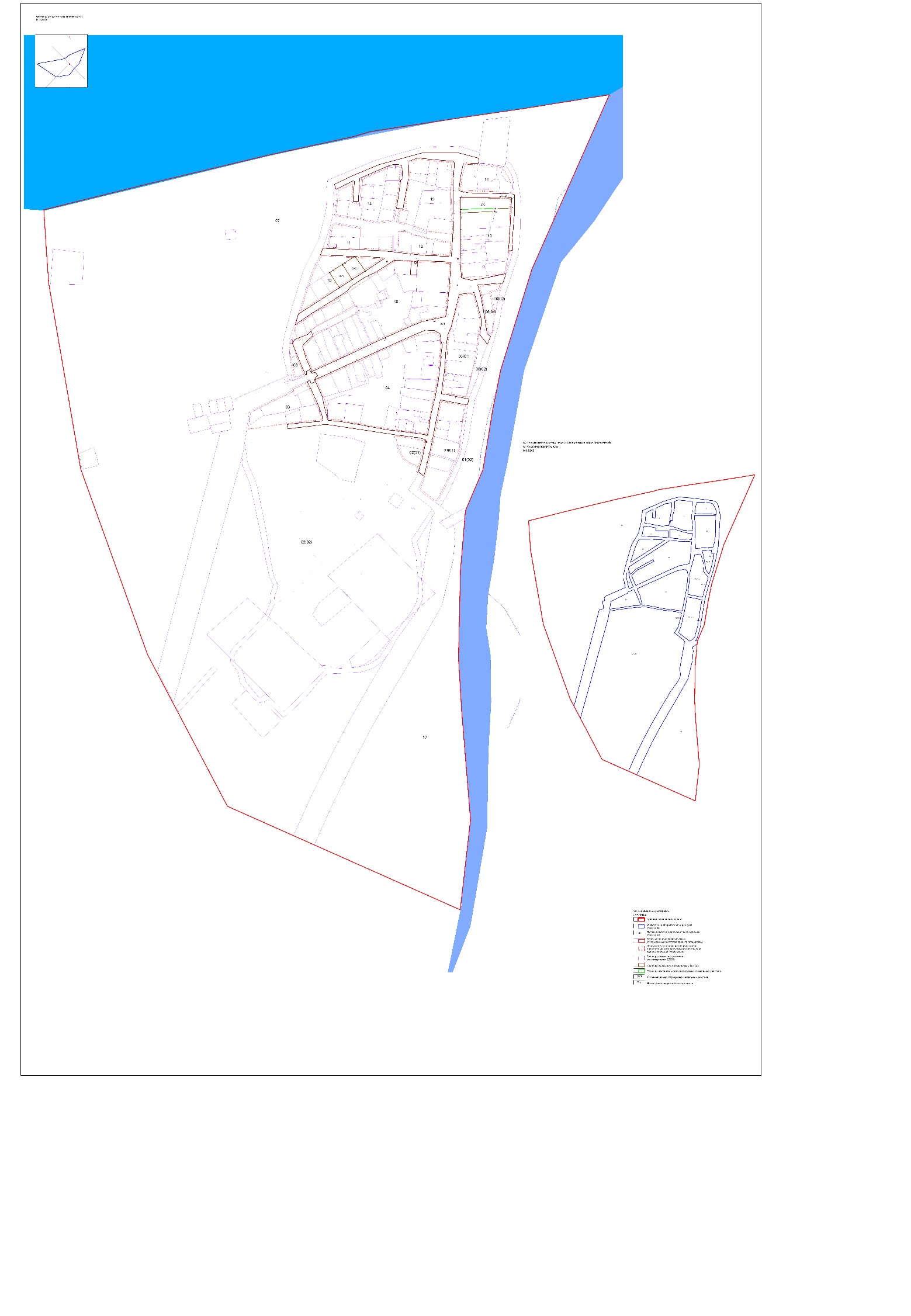 